平成２８年度居宅介護職員初任者（障がい者ホームヘルパー）研修◇◆　受講者募集　◆◇　申込受付期間 ： 平成２８年６月１日（水）～７月１１日（月）　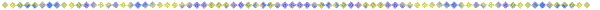 障がい者を対象にしたホームヘルパーの仕事をするには、障がいの特性に対する理解と専門的な知識が必要です。　　　この研修は、介護職員初任者の方を対象に、障がい者が安心して利用できる介護サービスを提供できるよう、障がい者ホームヘルパーが行う業務に関する知識、技術を習得することを目的として開催するものです。　　　この機会にぜひご受講ください。社会福祉法人　大阪障害者自立支援協会〒５４３－００７２大阪市天王寺区生玉町前町５番３３号大阪府障がい者社会参加促進センター内ＴＥＬ ： ０６－６７７５－９１１５ＦＡＸ ： ０６－６７７５－９１１６ＵＲＬ　【 http://www.daisyokyo.or.jp 】e-mail　【 helper@daisyokyo.or.jp 】■受講手続き■１　受講資格　　次の全ての条件を満たす方(1) 大阪府内にお住いの又はお勤めの方(2) 全てのカリキュラムを指定された日時に受講可能な方(3) 介護職員初任者研修修了者または、平成25年4月1日において既に訪問介護員（2級）従業者養成研修を修了している方で、今後、居宅介護職員（障がい者ホームヘルパー）としての活動を希望する方２　受講期間　　平成28年8月2日（火）～平成28年10月18日（火）まで３　募集定員　　140名４　受講料　　3,000円（資料代、実習費等の実費相当分）※ 受講決定後に銀行振り込みでお支払いいただきます。また、振り込み後の返金はいかなる場合もいたしません。５　受講会場　　【　講　義　】　大阪赤十字会館　【実技演習】　福祉関係の専門学校【実習・見学】　障がい者施設６　申込方法　【受付期間】　平成28年6月1日（水）～平成28年7月11日（月）必着【申込先】　〒543-0072　大阪市天王寺区生玉前町５番３３号大阪府障がい者社会参加促進センター内社会福祉法人　大阪障害者自立支援協会「居宅介護職員初任者研修」係【同封書類】(1) 居宅介護職員初任者研修受講申込書・就労証明書（就労している方）(2) 介護職員初任者研修または訪問介護員養成研修2級課程修了証明書の写し(3) 市販のはがき（受講申込結果通知用）　　　 ※ はがきの表には住所・氏名をご記入ください。　　・(1)～(3)の書類を同封のうえ、郵送してください。　　・申込は郵送でのみ受付します。【個人情報】　申込時の個人情報については、当研修の目的以外には使用いたしません。７　受講決定　受講の可否については、申込書到着の先着順とし、同封していただいたはがきで結果を通知いたします。（電話でのお問い合わせはご遠慮ください。）８　修了証明書　【修了要件】　次のすべての条件を満たす方に修了証を交付します。(1) 全課程を出席した方(2) 筆記試験による講義部分の修了評価の結果が、所定の水準（6割以上）を超える方または、再試験により所定の水準を超えることが確認できた方(3) 演習において、介護技術の習得を確認できた方【欠席をした場合】　(1) やむを得ず欠席をした場合は、次年度に実施する当研修において、欠席した科目を受講し、修了評価を受講することにより修了証明書を交付します。（ただし、次年度の研修実施を確約するものではありません。）(2) 上記(1)の修了証明書の交付を受けるには次の要件を満たす必要があります。① 欠席理由がやむを得ない理由であり、事前に届出を受けて事務局が確認したものに限る② 欠席した時間数が講義については全35時間のうち11時間までとする③ 次年度に欠席した科目を受講し、その科目の修了評価の結果が所定の水準（6割以上）を超えること④ 実技演習または実習・見学を欠席した場合は、実技演習は12時間、実習・見学は4時間の全時間を受講する※ 欠席した科目を受講する場合は、次年度の受講料は1,000円となります。９　注意事項　　実技演習、実習・見学等はいずれも受講者の都合で研修日程及び受講会場を変更することはできません。10　お問い合わせ　社会福祉法人　大阪障害者自立支援協会「居宅介護職員初任者研修」係ＴＥＬ：０６－６７７５－９１１５ＦＡＸ：０６－６７７５－９１１６■カリキュラム及び研修日程■【講義】35時間※ 上記に加えて、8月30日（火）に講義部分についての修了評価（筆記試験1時間程度）を実施します。【実技演習】12時間、【実習・見学】4時間■講義会場 ＭＡＰ■大阪赤十字会館　3階　301号室〒540-0006　大阪市中央区大手前2-1-7TEL：06-6943-0705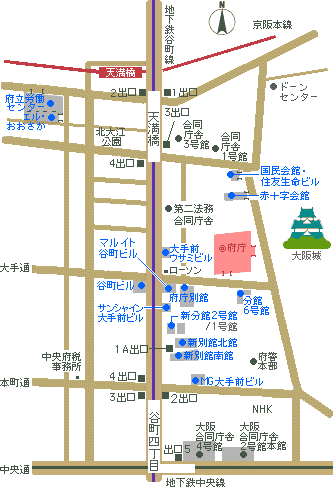 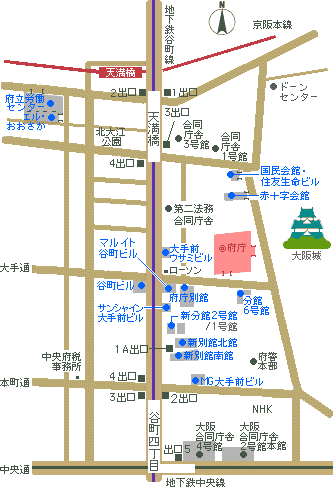 ● 地下鉄谷町線「天満橋駅」より東へ300ｍ● 京阪電車「天満橋駅」より南東へ500ｍ※【実技演習】及び【実習・見学】の日程および会場については、研修初日（8月2日）にお知らせします。科 目時 間日 程会 場障害者総合支援法の理解と権利擁護2< 10時～17時 >平成28年8月 2日（火）8月 8日（月）8月10日（水）8月16日（火）8月23日（火）8月30日（火）< 13時～17時 >平成28年10月18日（火）大阪赤十字会館3階　301号室障がい者（児）ﾎｰﾑﾍﾙﾌﾟｻｰﾋﾞｽの基本視点と家族への支援2< 10時～17時 >平成28年8月 2日（火）8月 8日（月）8月10日（水）8月16日（火）8月23日（火）8月30日（火）< 13時～17時 >平成28年10月18日（火）大阪赤十字会館3階　301号室聴覚障がい者の理解と介護事例検討2< 10時～17時 >平成28年8月 2日（火）8月 8日（月）8月10日（水）8月16日（火）8月23日（火）8月30日（火）< 13時～17時 >平成28年10月18日（火）大阪赤十字会館3階　301号室視覚障がい者の理解と介護事例検討2< 10時～17時 >平成28年8月 2日（火）8月 8日（月）8月10日（水）8月16日（火）8月23日（火）8月30日（火）< 13時～17時 >平成28年10月18日（火）大阪赤十字会館3階　301号室内部障がい者の理解と介護事例検討2< 10時～17時 >平成28年8月 2日（火）8月 8日（月）8月10日（水）8月16日（火）8月23日（火）8月30日（火）< 13時～17時 >平成28年10月18日（火）大阪赤十字会館3階　301号室全身障がい者の理解と介護事例検討2< 10時～17時 >平成28年8月 2日（火）8月 8日（月）8月10日（水）8月16日（火）8月23日（火）8月30日（火）< 13時～17時 >平成28年10月18日（火）大阪赤十字会館3階　301号室知的障がい者（児）の理解と介護事例検討2< 10時～17時 >平成28年8月 2日（火）8月 8日（月）8月10日（水）8月16日（火）8月23日（火）8月30日（火）< 13時～17時 >平成28年10月18日（火）大阪赤十字会館3階　301号室行動障がい者の理解と介護事例検討2< 10時～17時 >平成28年8月 2日（火）8月 8日（月）8月10日（水）8月16日（火）8月23日（火）8月30日（火）< 13時～17時 >平成28年10月18日（火）大阪赤十字会館3階　301号室精神障がい者の理解と介護事例検討2< 10時～17時 >平成28年8月 2日（火）8月 8日（月）8月10日（水）8月16日（火）8月23日（火）8月30日（火）< 13時～17時 >平成28年10月18日（火）大阪赤十字会館3階　301号室難病患者の理解と介護事例検討2< 10時～17時 >平成28年8月 2日（火）8月 8日（月）8月10日（水）8月16日（火）8月23日（火）8月30日（火）< 13時～17時 >平成28年10月18日（火）大阪赤十字会館3階　301号室障がい者の地域リハビリテーション（医学の立場）2< 10時～17時 >平成28年8月 2日（火）8月 8日（月）8月10日（水）8月16日（火）8月23日（火）8月30日（火）< 13時～17時 >平成28年10月18日（火）大阪赤十字会館3階　301号室障がい者の地域リハビリテーション（看護の立場）2< 10時～17時 >平成28年8月 2日（火）8月 8日（月）8月10日（水）8月16日（火）8月23日（火）8月30日（火）< 13時～17時 >平成28年10月18日（火）大阪赤十字会館3階　301号室人権啓発に関する基礎知識2< 10時～17時 >平成28年8月 2日（火）8月 8日（月）8月10日（水）8月16日（火）8月23日（火）8月30日（火）< 13時～17時 >平成28年10月18日（火）大阪赤十字会館3階　301号室人権研修3< 10時～17時 >平成28年8月 2日（火）8月 8日（月）8月10日（水）8月16日（火）8月23日（火）8月30日（火）< 13時～17時 >平成28年10月18日（火）大阪赤十字会館3階　301号室精神障がい者に関する基礎知識（医療編）2< 10時～17時 >平成28年8月 2日（火）8月 8日（月）8月10日（水）8月16日（火）8月23日（火）8月30日（火）< 13時～17時 >平成28年10月18日（火）大阪赤十字会館3階　301号室精神障がい者に関する基礎知識（福祉編）2< 10時～17時 >平成28年8月 2日（火）8月 8日（月）8月10日（水）8月16日（火）8月23日（火）8月30日（火）< 13時～17時 >平成28年10月18日（火）大阪赤十字会館3階　301号室障がい者ケアマネジメントの方法と理解2< 10時～17時 >平成28年8月 2日（火）8月 8日（月）8月10日（水）8月16日（火）8月23日（火）8月30日（火）< 13時～17時 >平成28年10月18日（火）大阪赤十字会館3階　301号室科 目時 間日 程会 場生活介護技術演習＜演習内容＞移乗時の介護、体位・姿勢交換時の介護、食事時の介護、清潔時の介護、排泄時の介護、整容時の介護12平成28年9月～10月の2日間福祉関係の専門学校障がい者施設での実習・見学4平成28年9月～10月の半日程度障がい者施設等